Дата:  16.12.2020Группа: 19-ТО-1дНаименование дисциплины: Электротехника и электроника Тема: Однофазные асинхронные электродвигателиОднофазный асинхронный электродвигательОднофазный асинхронный электродвигатель — это асинхронный электродвигатель, который работает от электрической сети однофазного переменного тока без использования частотного преобразователя и который в основном режиме работы (после пуска) использует только одну обмотку (фазу) статора.Однофазный асинхронный электродвигатель с пусковой обмоткойКонструкция однофазного двигателя с вспомогательной или пусковой обмоткойОсновными компонентами любого электродвигателя являются ротор и статор. Ротор - вращающаяся часть электродвигателя, статор - неподвижная часть электродвигателя, с помощью которого создается магнитное поле для вращения ротора.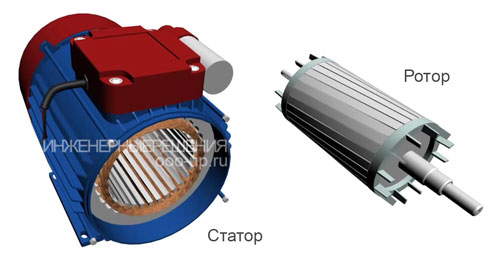 Основные части однофазного двигателя: ротор и статорСтатор имеет две обмотки, расположенные под углом 90° относительно друг друга. Основная обмотка называется главной (рабочей) и обычно занимает 2/3 пазов сердечника статора, другая обмотка называется вспомогательной (пусковой) и обычно занимает 1/3 пазов статора.Двигатель фактически является двухфазным, но так как рабочей является только одна обмотка, электродвигатель называют однофазным.Ротор обычно представляет из себя короткозамкнутую обмотку, также из-за схожести называемой "беличьей клеткой". Медные или алюминиевые стержни которого с торцов замкнуты кольцами, а пространство между стержнями чаще всего заливается сплавом алюминия. Так же ротор однофазного двигателя может быть выполнен в виде полого немагнитного или полого ферромагнитного цилиндра.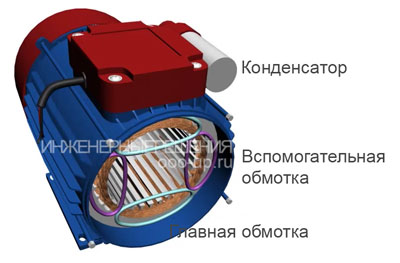 Однофазный двигатель с вспомогательной обмоткой имеет 2 обмотки расположенные перпендикулярно относительно друг другаПринцип работы однофазного асинхронного двигателяДля того чтобы лучше понять работу однофазного асинхронного двигателя, давайте рассмотрим его только с одним витком в главной и вспомогательной обмотки.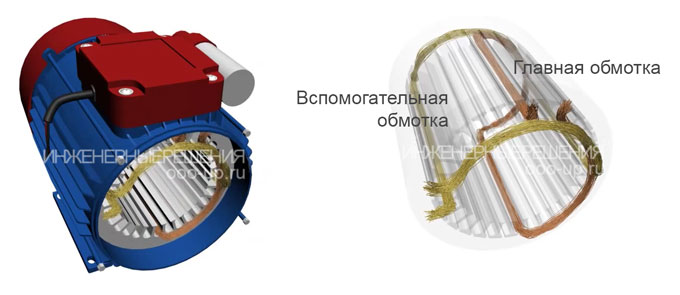 Проанализируем случай с двумя обмотками имеющими по оному виткуРассмотрим случай когда в вспомогательной обмотки не течет ток. При включении главной обмотки статора в сеть, переменный ток, проходя по обмотке, создает пульсирующее магнитное поле, неподвижное в пространстве, но изменяющееся от +Фmах до -Фmах.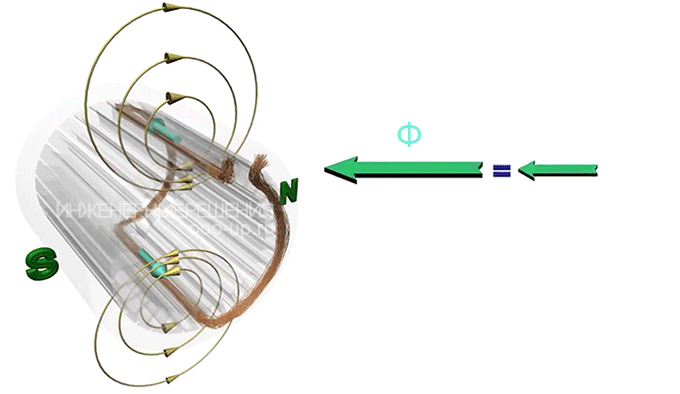 Пульсирующее магнитное полеЕсли поместить ротор, имеющий начальное вращение, в пульсирующее магнитное поле, то он будет продолжать вращаться в том же направлении.Чтобы понять принцип действия однофазного асинхронного двигателя разложим пульсирующее магнитное поле на два одинаковых круговых поля, имеющих амплитуду равную Фmах/2 и вращающихся в противоположные стороны с одинаковой частотой:,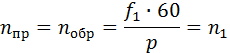 - где nпр – частота вращения магнитного поля в прямом направлении, об/мин,- nобр – частота вращения магнитного поля в обратном направлении, об/мин,- f1 – частота тока статора, Гц,- p – количество пар полюсов,- n1 – скорость вращения магнитного потока, об/мин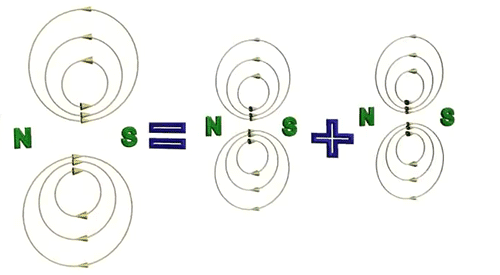 Разложение пульсирующего магнитного потока на два вращающихсяДействие пульсирующего поля на вращающийся роторРассмотрим случай когда ротор, находящийся в пульсирующем магнитном потоке, имеет начальное вращение. Например, мы вручную раскрутили вал однофазного двигателя, одна обмотка которого подключена к сети переменного тока. В этом случае при определенных условиях двигатель будет продолжать развивать вращающий момент, так как скольжение его ротора относительно прямого и обратного магнитного потока будет неодинаковым.Будем считать, что прямой магнитный поток Фпр, вращается в направлении вращения ротора, а обратный магнитный поток Фобр - в противоположном направлении. Так как, частота вращения ротора n2 меньше частоты вращения магнитного потока n1, скольжение ротора относительно потока Фпр будет:,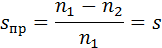 - где sпр – скольжение ротора относительно прямого магнитного потока,- n2 – частота вращения ротора, об/мин,- s – скольжение асинхронного двигателя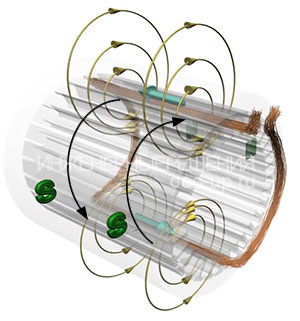 Прямой и обратный вращающиеся магнитные потоки вместо пульсирующего магнитного потокаМагнитный поток Фобр вращается встречно ротору, частота вращения ротора n2 относительно этого потока отрицательна, а скольжение ротора относительно Фобр,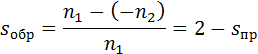 - где sобр – скольжение ротора относительно обратного магнитного потокаЗапустить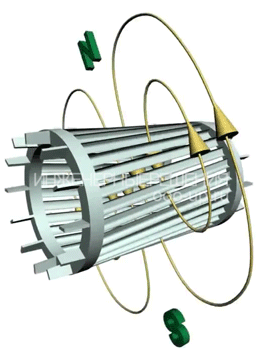 Вращающееся магнитное поле пронизывающее ротор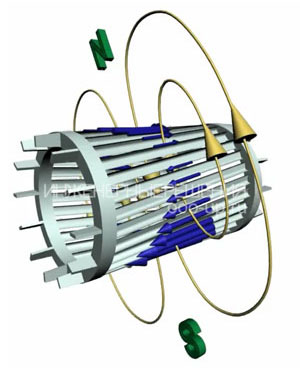 Ток индуцируемый в роторе переменным магнитным полемСогласно закону электромагнитной индукции прямой Фпр и обратный Фобр магнитные потоки, создаваемые обмоткой статора, наводят в обмотке ротора ЭДС, которые соответственно создают в короткозамкнутом роторе токи I2пр и I2обр. При этом частота тока в роторе пропорциональна скольжению, следовательно:,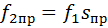 - где f2пр – частота тока I2пр наводимого прямым магнитным потоком, Гц,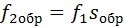 - где f2обр – частота тока I2обр наводимого обратным магнитным потоком, ГцТаким образом, при вращающемся роторе, электрический ток I2обр, наводимый обратным магнитным полем в обмотке ротора, имеет частоту f2обр, намного превышающую частоту f2пр тока ротора I2пр, наведенного прямым полем.Пример: для однофазного асинхронного двигателя, работающего от сети с частотой f1 = 50 Гц при n1 = 1500 и n2 = 1440 об/мин,скольжение ротора относительно прямого магнитного потока sпр = 0,04;
частота тока наводимого прямым магнитным потоком f2пр = 2 Гц;
скольжение ротора относительно обратного магнитного потока sобр = 1,96;
частота тока наводимого обратным магнитным потоком f2обр = 98 Гц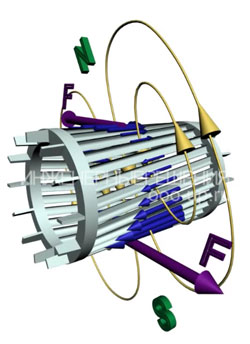 Согласно закону Ампера, в результате взаимодействия электрического тока I2пр с магнитным полем Фпр возникает вращающий момент,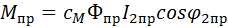 - где Mпр – магнитный момент создаваемый прямым магнитным потоком, Н∙м,- сM — постоянный коэффициент, определяемый конструкцией двигателяЭлектрический ток I2обр, взаимодействуя с магнитным полем Фобр, создает тормозящий момент Мобр, направленный против вращения ротора, то есть встречно моменту Мпр:,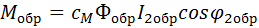 - где Mобр – магнитный момент создаваемый обратным магнитным потоком, Н∙мРезультирующий вращающий момент, действующий на ротор однофазного асинхронного двигателя,,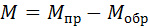 В следствие того, что во вращающемся роторе прямым и обратным магнитным полем будет наводиться ток разной частоты, моменты сил действующие на ротор в разных направлениях будут не равны. Поэтому ротор будет продолжать вращаться в пульсирующем магнитном поле в том направлении в котором он имел начальное вращение.Контрольные вопросы:1. Однофазный асинхронный электродвигатель с пусковой обмоткой2. Основные части однофазного двигателя3. Принцип работы однофазного асинхронного двигателя4. Действие пульсирующего поля на вращающийся роторПреподаватель  Науразов М.А